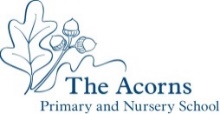 Mathematics at the Acorns Primary & Nursery School